					 czytelny, własnoręczny podpis osoby składającej wniosek, dnia Państwowy Powiatowy Inspektor Sanitarny w , dnia Państwowy Powiatowy Inspektor Sanitarny w , dnia Państwowy Powiatowy Inspektor Sanitarny w , dnia Państwowy Powiatowy Inspektor Sanitarny w , dnia Państwowy Powiatowy Inspektor Sanitarny w , dnia Państwowy Powiatowy Inspektor Sanitarny w , dnia Państwowy Powiatowy Inspektor Sanitarny w , dnia Państwowy Powiatowy Inspektor Sanitarny w , dnia Państwowy Powiatowy Inspektor Sanitarny w , dnia Państwowy Powiatowy Inspektor Sanitarny w , dnia Państwowy Powiatowy Inspektor Sanitarny w , dnia Państwowy Powiatowy Inspektor Sanitarny w , dnia Państwowy Powiatowy Inspektor Sanitarny w , dnia Państwowy Powiatowy Inspektor Sanitarny w , dnia Państwowy Powiatowy Inspektor Sanitarny w , dnia Państwowy Powiatowy Inspektor Sanitarny w , dnia Państwowy Powiatowy Inspektor Sanitarny w , dnia Państwowy Powiatowy Inspektor Sanitarny w , dnia Państwowy Powiatowy Inspektor Sanitarny w , dnia Państwowy Powiatowy Inspektor Sanitarny w , dnia Państwowy Powiatowy Inspektor Sanitarny w Oświadczenie osoby uprawnionej do ekshumacji i pochowania ludzkich zwłok lub szczątkówOświadczenie osoby uprawnionej do ekshumacji i pochowania ludzkich zwłok lub szczątkówOświadczenie osoby uprawnionej do ekshumacji i pochowania ludzkich zwłok lub szczątkówOświadczenie osoby uprawnionej do ekshumacji i pochowania ludzkich zwłok lub szczątkówOświadczenie osoby uprawnionej do ekshumacji i pochowania ludzkich zwłok lub szczątkówOświadczenie osoby uprawnionej do ekshumacji i pochowania ludzkich zwłok lub szczątkówOświadczenie osoby uprawnionej do ekshumacji i pochowania ludzkich zwłok lub szczątkówOświadczenie osoby uprawnionej do ekshumacji i pochowania ludzkich zwłok lub szczątkówOświadczenie osoby uprawnionej do ekshumacji i pochowania ludzkich zwłok lub szczątkówOświadczenie osoby uprawnionej do ekshumacji i pochowania ludzkich zwłok lub szczątkówOświadczenie osoby uprawnionej do ekshumacji i pochowania ludzkich zwłok lub szczątkówOświadczenie osoby uprawnionej do ekshumacji i pochowania ludzkich zwłok lub szczątkówOświadczenie osoby uprawnionej do ekshumacji i pochowania ludzkich zwłok lub szczątków1. Instrukcja wypełnienia dokumentu1. Instrukcja wypełnienia dokumentu1. Instrukcja wypełnienia dokumentu1. Instrukcja wypełnienia dokumentu1. Instrukcja wypełnienia dokumentu1. Instrukcja wypełnienia dokumentu1. Instrukcja wypełnienia dokumentu1. Instrukcja wypełnienia dokumentu1. Instrukcja wypełnienia dokumentu1. Instrukcja wypełnienia dokumentu1. Instrukcja wypełnienia dokumentu1. Instrukcja wypełnienia dokumentu1. Instrukcja wypełnienia dokumentu1.WYPEŁNIĆ WIELKIMI LITERAMI.WYPEŁNIĆ WIELKIMI LITERAMI.WYPEŁNIĆ WIELKIMI LITERAMI.WYPEŁNIĆ WIELKIMI LITERAMI.WYPEŁNIĆ WIELKIMI LITERAMI.WYPEŁNIĆ WIELKIMI LITERAMI.WYPEŁNIĆ WIELKIMI LITERAMI.WYPEŁNIĆ WIELKIMI LITERAMI.WYPEŁNIĆ WIELKIMI LITERAMI.WYPEŁNIĆ WIELKIMI LITERAMI.WYPEŁNIĆ WIELKIMI LITERAMI.WYPEŁNIĆ WIELKIMI LITERAMI.2. Dane osoby uprawnionej2. Dane osoby uprawnionej2. Dane osoby uprawnionej2. Dane osoby uprawnionej2. Dane osoby uprawnionej2. Dane osoby uprawnionej2. Dane osoby uprawnionej2. Dane osoby uprawnionej2. Dane osoby uprawnionej2. Dane osoby uprawnionej2. Dane osoby uprawnionej2. Dane osoby uprawnionej2. Dane osoby uprawnionej2.1. Dane identyfikacyjne osoby uprawnionej2.1. Dane identyfikacyjne osoby uprawnionej2.1. Dane identyfikacyjne osoby uprawnionej2.1. Dane identyfikacyjne osoby uprawnionej2.1. Dane identyfikacyjne osoby uprawnionej2.1. Dane identyfikacyjne osoby uprawnionej2.1. Dane identyfikacyjne osoby uprawnionej2.1. Dane identyfikacyjne osoby uprawnionej2.1. Dane identyfikacyjne osoby uprawnionej2.1. Dane identyfikacyjne osoby uprawnionej2.1. Dane identyfikacyjne osoby uprawnionej2.1. Dane identyfikacyjne osoby uprawnionejImię i nazwiskoStopień pokrewieństwa osoby uprawnionej z osobą zmarłą2.2. Adres miejsca zamieszkania osoby uprawnionej2.2. Adres miejsca zamieszkania osoby uprawnionej2.2. Adres miejsca zamieszkania osoby uprawnionej2.2. Adres miejsca zamieszkania osoby uprawnionej2.2. Adres miejsca zamieszkania osoby uprawnionej2.2. Adres miejsca zamieszkania osoby uprawnionej2.2. Adres miejsca zamieszkania osoby uprawnionej2.2. Adres miejsca zamieszkania osoby uprawnionej2.2. Adres miejsca zamieszkania osoby uprawnionej2.2. Adres miejsca zamieszkania osoby uprawnionej2.2. Adres miejsca zamieszkania osoby uprawnionej2.2. Adres miejsca zamieszkania osoby uprawnionejMiejscowośćUlicaNr domuNr lokaluKod pocztowyKod pocztowyKod pocztowy-2.3. Dane kontaktowe osoby uprawnionej (dane kontaktowe nie są obowiązkowe, ale ułatwią kontakt w sprawie wniosku)2.3. Dane kontaktowe osoby uprawnionej (dane kontaktowe nie są obowiązkowe, ale ułatwią kontakt w sprawie wniosku)2.3. Dane kontaktowe osoby uprawnionej (dane kontaktowe nie są obowiązkowe, ale ułatwią kontakt w sprawie wniosku)2.3. Dane kontaktowe osoby uprawnionej (dane kontaktowe nie są obowiązkowe, ale ułatwią kontakt w sprawie wniosku)2.3. Dane kontaktowe osoby uprawnionej (dane kontaktowe nie są obowiązkowe, ale ułatwią kontakt w sprawie wniosku)2.3. Dane kontaktowe osoby uprawnionej (dane kontaktowe nie są obowiązkowe, ale ułatwią kontakt w sprawie wniosku)2.3. Dane kontaktowe osoby uprawnionej (dane kontaktowe nie są obowiązkowe, ale ułatwią kontakt w sprawie wniosku)2.3. Dane kontaktowe osoby uprawnionej (dane kontaktowe nie są obowiązkowe, ale ułatwią kontakt w sprawie wniosku)2.3. Dane kontaktowe osoby uprawnionej (dane kontaktowe nie są obowiązkowe, ale ułatwią kontakt w sprawie wniosku)2.3. Dane kontaktowe osoby uprawnionej (dane kontaktowe nie są obowiązkowe, ale ułatwią kontakt w sprawie wniosku)2.3. Dane kontaktowe osoby uprawnionej (dane kontaktowe nie są obowiązkowe, ale ułatwią kontakt w sprawie wniosku)2.3. Dane kontaktowe osoby uprawnionej (dane kontaktowe nie są obowiązkowe, ale ułatwią kontakt w sprawie wniosku)Numer telefonu Adres poczty elektronicznej2.4. Dane pełnomocnika (podać, jeśli w sprawie ustanowiono pełnomocnika)2.4. Dane pełnomocnika (podać, jeśli w sprawie ustanowiono pełnomocnika)2.4. Dane pełnomocnika (podać, jeśli w sprawie ustanowiono pełnomocnika)2.4. Dane pełnomocnika (podać, jeśli w sprawie ustanowiono pełnomocnika)2.4. Dane pełnomocnika (podać, jeśli w sprawie ustanowiono pełnomocnika)2.4. Dane pełnomocnika (podać, jeśli w sprawie ustanowiono pełnomocnika)2.4. Dane pełnomocnika (podać, jeśli w sprawie ustanowiono pełnomocnika)2.4. Dane pełnomocnika (podać, jeśli w sprawie ustanowiono pełnomocnika)2.4. Dane pełnomocnika (podać, jeśli w sprawie ustanowiono pełnomocnika)2.4. Dane pełnomocnika (podać, jeśli w sprawie ustanowiono pełnomocnika)2.4. Dane pełnomocnika (podać, jeśli w sprawie ustanowiono pełnomocnika)2.4. Dane pełnomocnika (podać, jeśli w sprawie ustanowiono pełnomocnika)Imię i nazwisko2.5. Adres korespondencyjny osoby uprawnionej (jeśli w sprawie ustanowiono pełnomocnika, to podać jego adres)2.5. Adres korespondencyjny osoby uprawnionej (jeśli w sprawie ustanowiono pełnomocnika, to podać jego adres)2.5. Adres korespondencyjny osoby uprawnionej (jeśli w sprawie ustanowiono pełnomocnika, to podać jego adres)2.5. Adres korespondencyjny osoby uprawnionej (jeśli w sprawie ustanowiono pełnomocnika, to podać jego adres)2.5. Adres korespondencyjny osoby uprawnionej (jeśli w sprawie ustanowiono pełnomocnika, to podać jego adres)2.5. Adres korespondencyjny osoby uprawnionej (jeśli w sprawie ustanowiono pełnomocnika, to podać jego adres)2.5. Adres korespondencyjny osoby uprawnionej (jeśli w sprawie ustanowiono pełnomocnika, to podać jego adres)2.5. Adres korespondencyjny osoby uprawnionej (jeśli w sprawie ustanowiono pełnomocnika, to podać jego adres)2.5. Adres korespondencyjny osoby uprawnionej (jeśli w sprawie ustanowiono pełnomocnika, to podać jego adres)2.5. Adres korespondencyjny osoby uprawnionej (jeśli w sprawie ustanowiono pełnomocnika, to podać jego adres)2.5. Adres korespondencyjny osoby uprawnionej (jeśli w sprawie ustanowiono pełnomocnika, to podać jego adres)2.5. Adres korespondencyjny osoby uprawnionej (jeśli w sprawie ustanowiono pełnomocnika, to podać jego adres)MiejscowośćUlica		Nr domuNr lokaluKod pocztowyKod pocztowyKod pocztowy-3. Treść oświadczenia3. Treść oświadczenia3. Treść oświadczenia3. Treść oświadczenia3. Treść oświadczenia3. Treść oświadczenia3. Treść oświadczenia3. Treść oświadczenia3. Treść oświadczenia3. Treść oświadczenia3. Treść oświadczenia3. Treść oświadczenia3. Treść oświadczenia3. Treść oświadczenia3.1. Oświadczenie 3.1. Oświadczenie 3.1. Oświadczenie 3.1. Oświadczenie 3.1. Oświadczenie 3.1. Oświadczenie 3.1. Oświadczenie 3.1. Oświadczenie 3.1. Oświadczenie 3.1. Oświadczenie 3.1. Oświadczenie 3.1. Oświadczenie 3.1. Oświadczenie Oświadczam, że jestem osobą posiadającą prawo do ekshumacji (na podstawie przepisu art.15 ust.1 pkt 1 w związku z art. 10 ust. 1 ustawy z dnia 31 stycznia 1959 r. o cmentarzach i chowaniu zmarłych (Dz.U. z 2017 r. poz. 912 ze zm.) oraz wyrażam zgodę na ekshumacjęOświadczam, że jestem osobą posiadającą prawo do ekshumacji (na podstawie przepisu art.15 ust.1 pkt 1 w związku z art. 10 ust. 1 ustawy z dnia 31 stycznia 1959 r. o cmentarzach i chowaniu zmarłych (Dz.U. z 2017 r. poz. 912 ze zm.) oraz wyrażam zgodę na ekshumacjęOświadczam, że jestem osobą posiadającą prawo do ekshumacji (na podstawie przepisu art.15 ust.1 pkt 1 w związku z art. 10 ust. 1 ustawy z dnia 31 stycznia 1959 r. o cmentarzach i chowaniu zmarłych (Dz.U. z 2017 r. poz. 912 ze zm.) oraz wyrażam zgodę na ekshumacjęOświadczam, że jestem osobą posiadającą prawo do ekshumacji (na podstawie przepisu art.15 ust.1 pkt 1 w związku z art. 10 ust. 1 ustawy z dnia 31 stycznia 1959 r. o cmentarzach i chowaniu zmarłych (Dz.U. z 2017 r. poz. 912 ze zm.) oraz wyrażam zgodę na ekshumacjęOświadczam, że jestem osobą posiadającą prawo do ekshumacji (na podstawie przepisu art.15 ust.1 pkt 1 w związku z art. 10 ust. 1 ustawy z dnia 31 stycznia 1959 r. o cmentarzach i chowaniu zmarłych (Dz.U. z 2017 r. poz. 912 ze zm.) oraz wyrażam zgodę na ekshumacjęOświadczam, że jestem osobą posiadającą prawo do ekshumacji (na podstawie przepisu art.15 ust.1 pkt 1 w związku z art. 10 ust. 1 ustawy z dnia 31 stycznia 1959 r. o cmentarzach i chowaniu zmarłych (Dz.U. z 2017 r. poz. 912 ze zm.) oraz wyrażam zgodę na ekshumacjęOświadczam, że jestem osobą posiadającą prawo do ekshumacji (na podstawie przepisu art.15 ust.1 pkt 1 w związku z art. 10 ust. 1 ustawy z dnia 31 stycznia 1959 r. o cmentarzach i chowaniu zmarłych (Dz.U. z 2017 r. poz. 912 ze zm.) oraz wyrażam zgodę na ekshumacjęOświadczam, że jestem osobą posiadającą prawo do ekshumacji (na podstawie przepisu art.15 ust.1 pkt 1 w związku z art. 10 ust. 1 ustawy z dnia 31 stycznia 1959 r. o cmentarzach i chowaniu zmarłych (Dz.U. z 2017 r. poz. 912 ze zm.) oraz wyrażam zgodę na ekshumacjęOświadczam, że jestem osobą posiadającą prawo do ekshumacji (na podstawie przepisu art.15 ust.1 pkt 1 w związku z art. 10 ust. 1 ustawy z dnia 31 stycznia 1959 r. o cmentarzach i chowaniu zmarłych (Dz.U. z 2017 r. poz. 912 ze zm.) oraz wyrażam zgodę na ekshumacjęOświadczam, że jestem osobą posiadającą prawo do ekshumacji (na podstawie przepisu art.15 ust.1 pkt 1 w związku z art. 10 ust. 1 ustawy z dnia 31 stycznia 1959 r. o cmentarzach i chowaniu zmarłych (Dz.U. z 2017 r. poz. 912 ze zm.) oraz wyrażam zgodę na ekshumacjęOświadczam, że jestem osobą posiadającą prawo do ekshumacji (na podstawie przepisu art.15 ust.1 pkt 1 w związku z art. 10 ust. 1 ustawy z dnia 31 stycznia 1959 r. o cmentarzach i chowaniu zmarłych (Dz.U. z 2017 r. poz. 912 ze zm.) oraz wyrażam zgodę na ekshumacjęOświadczam, że jestem osobą posiadającą prawo do ekshumacji (na podstawie przepisu art.15 ust.1 pkt 1 w związku z art. 10 ust. 1 ustawy z dnia 31 stycznia 1959 r. o cmentarzach i chowaniu zmarłych (Dz.U. z 2017 r. poz. 912 ze zm.) oraz wyrażam zgodę na ekshumacjęOświadczam, że jestem osobą posiadającą prawo do ekshumacji (na podstawie przepisu art.15 ust.1 pkt 1 w związku z art. 10 ust. 1 ustawy z dnia 31 stycznia 1959 r. o cmentarzach i chowaniu zmarłych (Dz.U. z 2017 r. poz. 912 ze zm.) oraz wyrażam zgodę na ekshumację3.2. Dane dotyczące osoby zmarłej3.2. Dane dotyczące osoby zmarłej3.2. Dane dotyczące osoby zmarłej3.2. Dane dotyczące osoby zmarłej3.2. Dane dotyczące osoby zmarłej3.2. Dane dotyczące osoby zmarłej3.2. Dane dotyczące osoby zmarłej3.2. Dane dotyczące osoby zmarłej3.2. Dane dotyczące osoby zmarłej3.2. Dane dotyczące osoby zmarłej3.2. Dane dotyczące osoby zmarłej3.2. Dane dotyczące osoby zmarłej3.2. Dane dotyczące osoby zmarłejImię i nazwiskoMiejsce urodzenia       Data    urodzenia       Data    urodzenia--Miejsce zgonuData zgonuData zgonu--Miejsce pochowania przed ekshumacjąMiejsce pochowania po ekshumacji Podać zarówno nazwę i adres cmentarza, na którym ma się odbyć ekshumacja, jak i cmentarza, na którym mają być ponownie pochowane zwłoki lub szczątki. Podać zarówno nazwę i adres cmentarza, na którym ma się odbyć ekshumacja, jak i cmentarza, na którym mają być ponownie pochowane zwłoki lub szczątki. Podać zarówno nazwę i adres cmentarza, na którym ma się odbyć ekshumacja, jak i cmentarza, na którym mają być ponownie pochowane zwłoki lub szczątki. Podać zarówno nazwę i adres cmentarza, na którym ma się odbyć ekshumacja, jak i cmentarza, na którym mają być ponownie pochowane zwłoki lub szczątki. Podać zarówno nazwę i adres cmentarza, na którym ma się odbyć ekshumacja, jak i cmentarza, na którym mają być ponownie pochowane zwłoki lub szczątki. Podać zarówno nazwę i adres cmentarza, na którym ma się odbyć ekshumacja, jak i cmentarza, na którym mają być ponownie pochowane zwłoki lub szczątki. Podać zarówno nazwę i adres cmentarza, na którym ma się odbyć ekshumacja, jak i cmentarza, na którym mają być ponownie pochowane zwłoki lub szczątki. Podać zarówno nazwę i adres cmentarza, na którym ma się odbyć ekshumacja, jak i cmentarza, na którym mają być ponownie pochowane zwłoki lub szczątki. Podać zarówno nazwę i adres cmentarza, na którym ma się odbyć ekshumacja, jak i cmentarza, na którym mają być ponownie pochowane zwłoki lub szczątki. Podać zarówno nazwę i adres cmentarza, na którym ma się odbyć ekshumacja, jak i cmentarza, na którym mają być ponownie pochowane zwłoki lub szczątki. Podać zarówno nazwę i adres cmentarza, na którym ma się odbyć ekshumacja, jak i cmentarza, na którym mają być ponownie pochowane zwłoki lub szczątki. Podać zarówno nazwę i adres cmentarza, na którym ma się odbyć ekshumacja, jak i cmentarza, na którym mają być ponownie pochowane zwłoki lub szczątki. Podać zarówno nazwę i adres cmentarza, na którym ma się odbyć ekshumacja, jak i cmentarza, na którym mają być ponownie pochowane zwłoki lub szczątki.4. Data i podpis osoby uprawnionej4. Data i podpis osoby uprawnionej4. Data i podpis osoby uprawnionej4. Data i podpis osoby uprawnionej4. Data i podpis osoby uprawnionej4. Data i podpis osoby uprawnionej4. Data i podpis osoby uprawnionej4. Data i podpis osoby uprawnionej4. Data i podpis osoby uprawnionej4. Data i podpis osoby uprawnionej4. Data i podpis osoby uprawnionej4. Data i podpis osoby uprawnionej4. Data i podpis osoby uprawnionej4. Data i podpis osoby uprawnionejData 5. Podstawa prawnaArt. 10 ust. 1 i art. 15 ust. 1 pkt 1 oraz ust. 3 ustawy z dnia 31 stycznia 1959 r. o cmentarzach i chowaniu zmarłych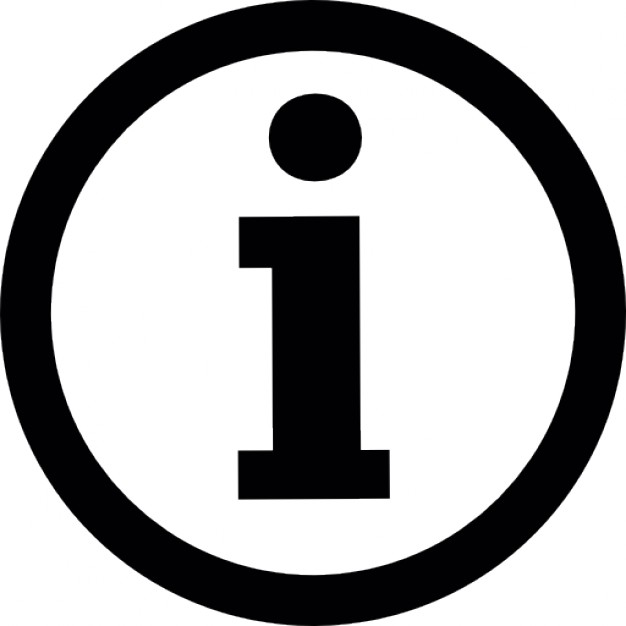 